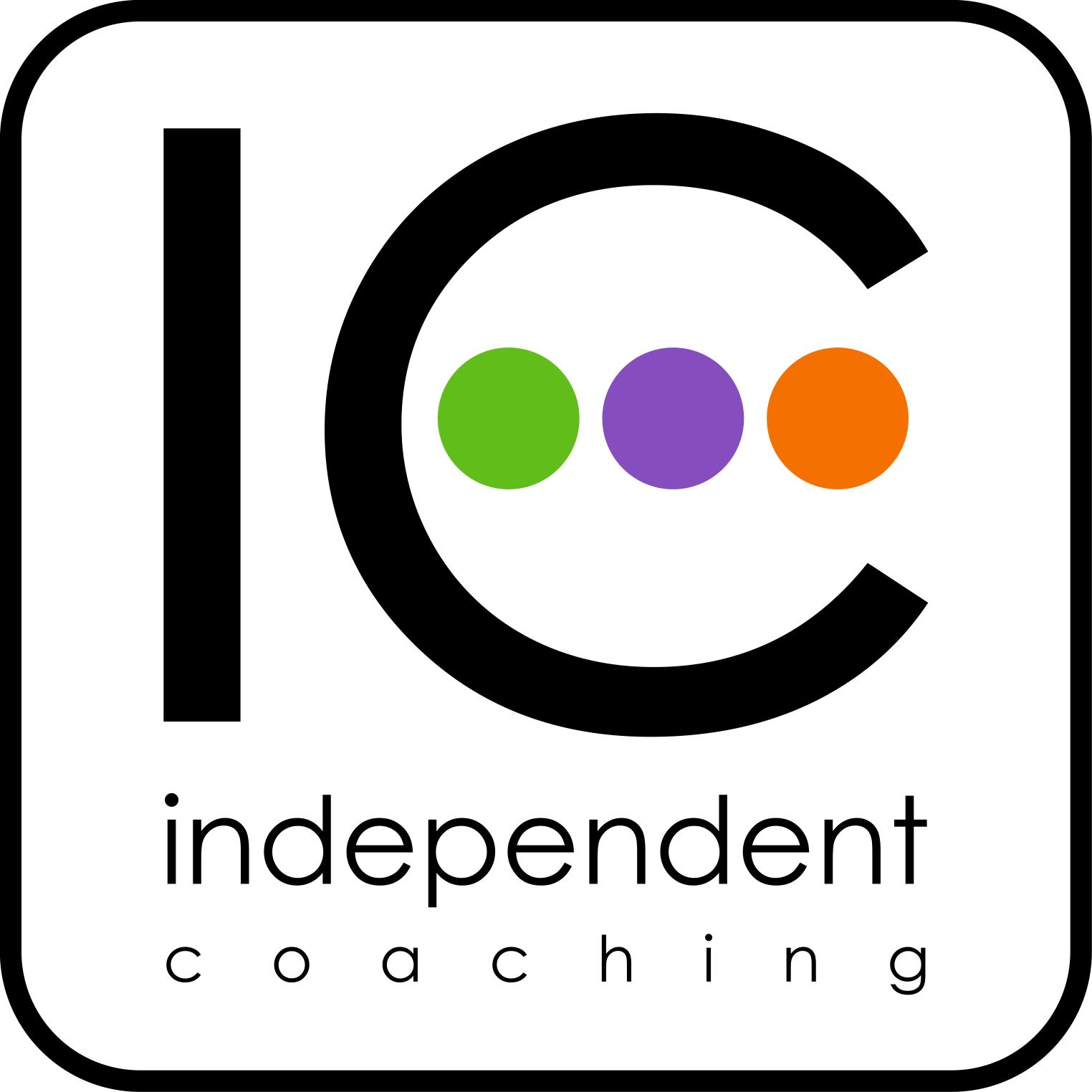 Part 1   Personal leadership:  awareness and responsibility  Part 2   Organisational leadership:            performance and accountability  Part 3   Strategic leadership: coaching and cultureThe nature of influenceThe landscape of coachingListening, real listeningThree Circles: Reality-Ideal-Action  EI: emotional intelligenceCreativity: sources of IdealThe Action-Learning cycleQ1/Q2: time and valuesPersonal leadershipThe Service triangle: self, service and othersSystems thinking: dynamics and energyAction – Values (Five Levels)Iceberg: social role and self imageLeadership as a sense of selfContracting, ethics and boundariesTeams, emotion and performanceEVE: emotion, values and ethicsCoaching in the organisationThe organisation as wholeThe nature of cultureSocial capitalCourage and compassionCentral coherenceCognitive easeIntegration and integrityPresence and voiceIntuition and risk                            Reflective practice > Coaching Partners >                            Reflective practice > Coaching Partners >